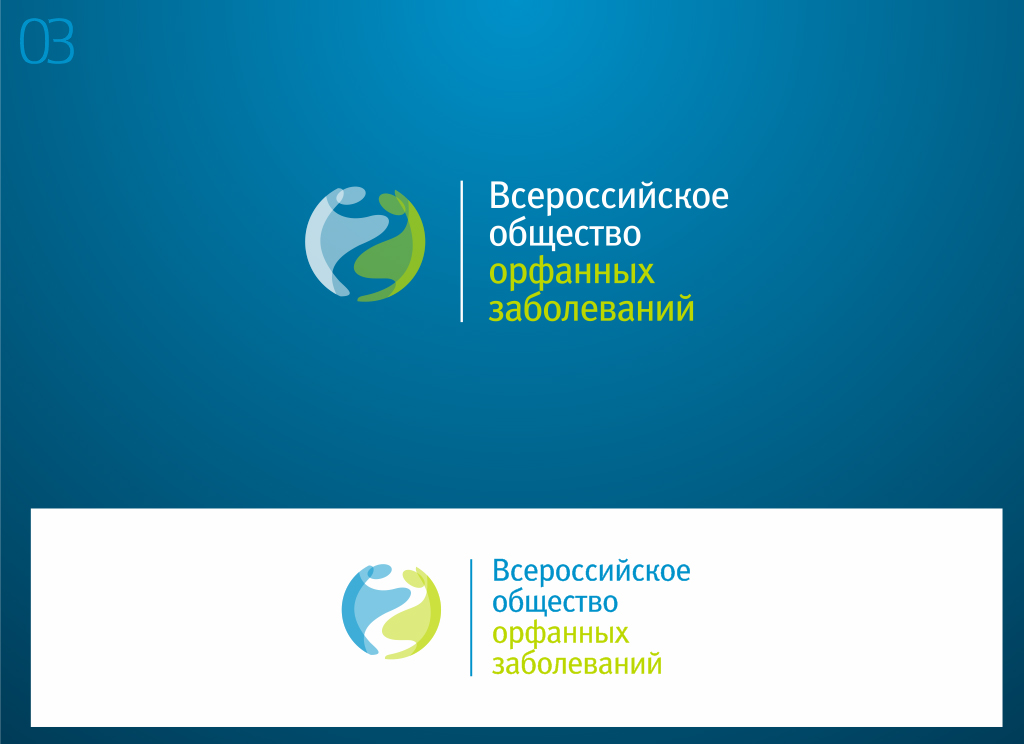 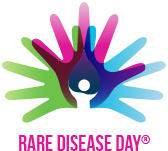 «Редкие болезни – исключения из правил?!»Пресс-конференция ««Редкие болезни – исключения из правил», посвященная Международному Дню Редких Заболеваний состоится 27 февраля  2018 в 12.00  года в г. Москва,  в агентстве ИТАР-ТАСС по адресу:  г. Москва,  ул. Тверской бульвар, д. 10-12Организаторы:Общероссийская общественная организация «Всероссийское общество редких (орфанных) заболеваний» (ВООЗ). ФГБНУ Медико-генетический научный центр Цель  мероприятия – привлечение внимания к  проблемам медицинской и социальной помощи пациентам с редкими заболеваниями. 28 февраля - Международный день редких болезней, который отмечают во всем мире. Видеоролик, размещенный на сайте международной организации по редким болезням EURORDIS напоминает о том, как страшно и нелегко каждый день жить в неизвестности и зависимости от того, найдут ли причину твоего недуга, найдут ли способ борьбы с ним. А если речь идет не о тебе самом, а о твоем ребенке - каждый день неведения кажется бесконечным. Но даже в тех случаях, когда лечение существует – получить иновационный препарат бывает крайне сложно и приходится преодолеть многочисленные преграды, прежде чем пациент получит долгожданное лекарство. Во многих случаях получение препарата, лечение в экспертной клинике, быстрое оформление инвалидности и установление диагноза на ранней стадии болезни скорее исключение, чем правило при редких болезнях!К  участию в работе пресс-конференции  приглашены: представители Государственной Думы Законодательного Собрания РФ, представители Министерства здравоохранения РФ, Росздравнадзора, Министерства труда и социального развития, общественной Палаты РФ, врачи и специалисты по лечению и диагностике различных редких заболеваний, пациенты с редкими болезнями и их законные представители. В ходе пресс-конференции будут обсуждаться вопросы совершенствование законодательства в области редких болезней в РФ; проблемы лекарственного обеспечения для пациентов с редкими заболваниями и ранний доступ к иновационным препаратам;участие федерального бюджета в финансировании лекарственного обеспечения пациентов с редкими болезнями; инвалидность и социальная помощь для пациентов с редкими заболеваниями;ранняя диагностика редких болезнейПо любым дополнительным вопросам и за аккредитацией обращайтесь тел. 8-965-321-06-06  E-mail: vooz@bk.ru